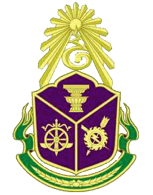 ส่วนที่ ๑ ประวัติส่วนตัว1.1 ชื่อ…………………………….......…………………....นามสกุล……………………..…...………..…….อายุ....................ปีตำแหน่งปัจจุบัน…………………………………………………………………..……………………………………………………………หมายเลขโทรศัพท์………(ที่ทำงาน)......................……..........โทรสาร………………………………..………….…………...E –mail : ……………………………………………………………………………………………………………………………..…………...1.2 หน่วยงานที่สังกัด (โปรดระบุชื่อหน่วยงานตามที่สังกัด) ดังนี้	1) กระทรวง องค์กรอิสระ หรือส่วนราชการที่ไม่สังกัดกระทรวง ……………………………..………………….…………………………………………………………………..……………………………………………………………………………………	2) ระดับกรมหรือเทียบเท่า (ถ้ามี)……………………………………………..…………….…….….……………….………………………………………………………………………..……………………………………………………………………………………	3) ระดับสำนัก/กองหรือเทียบเท่า…………….…….….……………………………………………………..……….……สถนที่ทำงานตั้งอยู่………………………..…………………………………………………………………………………...…………….…………………………………………………………………………………………………………………………………………………………๑.3  ประวัติการทำงาน (โปรดระบุชื่อตำแหน่ง/สังกัด ก่อนเข้ารับตำแหน่งปัจจุบัน)……………………………………………………………………………………………………………………………………………………………………………………………………………………………………………………………………………………………..........................……………………………………………………………………………………………………………………………………………………………………………………………………………………………………………………………………………………………...…………............……………………………………………………………………………………………………………………………………………………………………………………………………………………………………………………………………………………………...…………...........1.4 ระดับการศึกษา.………….………………………………………………………………...................................................…………………………………………………………………………………………………............................................................…………………………………………………………………………………………………............................................................…………………………………………………………………………………………………............................................................…………………………………………………………………………………………………...............................................................………………………………………………………………………………………………………………………………………………………….…………………………………………………………………………………………………………………………………...………….............1.5 หมายเลขโทรศัพท์ ................(หมายเลขโทรศัพท์บ้านและมือถือ).................................................................๑.6  คู่สมรส (ถ้ามี)ชื่อคู่สมรส………………………………………………...........................นามสกุล………………………………..………….…………...อาชีพ …………………………………………………………………………………………………………………………………..…………...สังกัด......……………………....………………………………………………………………………………………………………………….ส่วนที่ 2 ๒. ประวัติการถูกกล่าวหาร้องเรียนหรือถูกลงโทษทางวินัยหรือาญา เว้นแต่กรณีกระทำโดยประมาทหรือลหุโทษที่ไม่ได้ทำให้ราชการได้รับความเสียหายอย่างร้ายแรง  	๒.๑ เคยถูกกล่าวหาร้องเรียนทางวินัยหรือไม่		(      )     ไม่เคย		(      )     เคย	๒.๒ เคยถูกลงโทษทางวินัยหรือไม่		(      )     ไม่เคย		(      )     เคยผลการพิจารณาทางวินัย……………………………………………………………………………………………………………………………………………...………….……………………………………………………………………………………………………………………………………………………………………………………………………………………………………………………………………………………………...…………............……………………………………………………………………………………………………………………………………………………………………………………………………………………………………………………………………………………………...…………............๒.๓ 	เคยถูกกล่าวหาร้องเรียนทางอาญาหรือไม่		(      )     ไม่เคย		(      )     เคย๒.๔	เคยถูกลงโทษทางอาญาหรือไม่		(      )     ไม่เคย		(      )     เคยผลการพิจารณาโทษทางอาญา……………………………………………………………………………………………………………………………………………...………….……………………………………………………………………………………………………………………………………………………………………………………………………………………………………………………………………………………………...…………............……………………………………………………………………………………………………………………………………………...………….…………………………………………………………………………………………………………………………………………………….………………………………………………………………………………………………………………………………………...…………............	๒.5	ได้รับแต่งตั้งให้เป็น อนุกรรมการ/คณะทำงาน/คณะบุคคล ซึ่งคณะกรรมการ ป.ป.ช. แต่งตั้ง	หรือไม่		(      )    ไม่เป็น		(      )	เป็น โปรดระบุชื่ออนุกรรมการ/คณะทำงาน/คณะบุคคล พร้อมแนบคำสั่งแต่งตั้งเป็น		อนุกรรมการ (ถ้ามี)……………………………………………………………………………………………………………………………………………...………….………………………………………………………………………………………….…………………………………………………………………………………………………………………………………………………………….……………………………………...…………............……………………………………………………………………………………………………………………………………………...………….ส่วนที่ 3 ผลงาน๓. ผลงานที่แสดงออกถึงการประพฤติปฏิบัติตนชอบด้วยความซื่อสัตย์สุจริตและศีลธรรมอันดีโดยมีพฤติกรรมที่สามารถนำมาแสดงให้เห็นว่า		(๑)  ความตั้งมั่นในความซื่อสัตย์สุจริตอย่างมั่นคง 		(๒)  ยืนหยัดต่อสู้ปกป้องเพื่อความซื่อสัตย์สุจริต  		(๓)  พากเพียรมุ่งมั่นให้เกิดความซื่อสัตย์สุจริต  (คณะกรรมการพิจารณาจะให้ความสำคัญในข้อนี้เป็นหลักในการพิจารณายกย่องฯ โปรดนำเสนอผลงานโดยละเอียดพร้อมพยานหลักฐานประกอบด้วยเพื่อประโยชน์ต่อการพิจารณา)๓.๑ กรณีและพฤติกรรมที่แสดงให้เห็นถึงความตั้งมั่นในความซื่อสัตย์สุจริตอย่างมั่นคง (หมายถึง การปฏิบัติตนด้วยความยืดมั่น ถือมั่นในความซื่อสัตย์สุจริตอย่างมั่นคง หรือการไม่อ่อนไหวต่อสิ่งยั่วยุหรือแรงกดดันใดๆ  อันก่อให้เกิดการกระทำการทุจริตหรือประพฤติมิชอบ และมีพฤติกรรมที่แสดงออกถึงความซื่อสัตย์สุจริต ยึดถือกฎ ระเบียบ แบบแผนอย่างเคร่งครัด)..................................................................................................................................................................………....................................................................................................................................................................………..................................................................................................................................................................………....................................................................................................................................................................………..................................................................................................................................................................………....................................................................................................................................................................………เหตุการณ์เกิดขึ้นเมื่อ .............................................................................................................................……….....................................................................................................................................................................………....................................................................................................................................................................………พยานหลักฐาน (ถ้ามี).......................................................................................................................……………..................................................................................................................................................................…………..................................................................................................................................................................................................................................................................................................................................…………....………๓.๒ กรณีและพฤติกรรมที่แสดงให้เห็นถึงการยืนหยัดต่อสู้ปกป้องเพื่อความซื่อสัตย์สุจริต (หมายถึง การปฏิบัติตนในการยืนหยัดต่อสู้ ปกป้องกับอิทธิพลหรือการกระทำใดๆ ที่ไม่ถูกต้องอันส่งผลให้เกิดการกระทำทุจริตทั้งต่อตนเองหรือผู้อื่นโดยไม่เกรงกลัวต่อภัยอันตรายหรือปัญหาที่จะเกิดขึ้น ไม่สนับสนุนหรือส่งเสริมการทุจริต รวมถึงการไม่นิ่งเฉยเมื่อพบเห็นการทุจริตแจ้งให้หน่วยงานที่เกี่ยวข้องดำเนินการ)..................................................................................................................................................................………................................................................................................................................................................…………..................................................................................................................................................................................................................................................................................................................................................………..................................................................................................................................................................………....................................................................................................................................................................………เหตุการณ์เกิดขึ้นเมื่อ .............................................................................................................................……….....................................................................................................................................................................………....................................................................................................................................................................………พยานหลักฐาน (ถ้ามี).......................................................................................................................……………..................................................................................................................................................................…………..................................................................................................................................................................................................................................................................................................................................…………....………๓.๓ กรณีและพฤติกรรมที่แสดงให้เห็นถึงความพากเพียรมุ่งมั่นให้เกิดความซื่อสัตย์สุจริต (หมายถึง การปฏิบัติตนที่มุ่งมั่นที่จะให้สังคมมีความซื่อสัตย์สุจริตเห็นแก่ประโยชน์ส่วนรวม ทำตนเป็นแบบอย่างที่ดี รวมถึงการมีส่วนร่วมหรือส่งเสริมในการตรวจสอบการใช้อำนาจรัฐ)..................................................................................................................................................................………....................................................................................................................................................................………..................................................................................................................................................................………....................................................................................................................................................................………..................................................................................................................................................................………....................................................................................................................................................................………เหตุการณ์เกิดขึ้นเมื่อ .............................................................................................................................……….....................................................................................................................................................................………....................................................................................................................................................................………พยานหลักฐาน (ถ้ามี).......................................................................................................................……………..................................................................................................................................................................…………............................................................................................................................................................................... ...............................................................................................................................................................…………..................................................................................................................................................................................................................................................................................................................................…………....………3.4 องค์ประกอบอื่นๆ ที่จะสนับสนุนว่ามีความเหมาะสมควรแก่การยกย่องฯ พร้อมพยานหลักฐาน (ถ้ามี)  เช่น  การนำปรัชญาเศรษฐกิจพอเพียงมาปรับใช้ในการต่อต้านการทุจริต การประพฤติปฏิบัติตนเกี่ยวกับเรื่อง ประโยชน์ส่วนรวมฯลฯ หรือการได้รับรางวัลเกี่ยวกับคุณความดี คุณธรรม จริยธรรมหรือรางวัลอื่นที่เกี่ยวข้องเป็นต้น......................................................................................................................................................................................................................................................................................................…………...…………...…………......................................................................................................................................................................................หมายเหตุ : โปรดส่งข้อมูลในรูปแบบ ดังนี้ 		1) เอกสารพร้อมติดรูปถ่าย	2) รูปแบบไฟล์ Microsoft Word พร้อม ไฟล์รูปถ่าย ลงในแผ่นบันทึกข้อมูล CD / DVD)ขอรับรองว่าข้อมูลดังกล่าวถูกต้องและเป็นจริงทุกประการลงชื่อ ...............................................................................        (.............................................................................)ตำแหน่ง ...........................................................................ความเห็นของผู้บังคับบัญชาระดับดับต้น (ผู้อำนวยการสำนัก/กองหรือเทียบเท่า) ………………………………………………………………………………………………………………………………………………………………………………………………………………………………………………………………………………………………………………………………………………………………………………………………………………………………………………...…………...…………......ลงชื่อ ...............................................................................        (.............................................................................)ตำแหน่ง ...........................................................................ความเห็นของส่วนราชการระดับกรมหรือส่วนราชการที่อื่นที่มีฐานะเทียบเท่ากรมหรือหน่วยงานรัฐวิสาหกิจ (ถ้ามี) (หัวหน้าส่วนราชการที่มีฐานะเป็นกรมหรือรัฐวิสาหกิจ อาทิ อธิบดี/ผู้ว่าราชการจังหวัด/เลขาธิการ/ผู้ว่าการ เป็นต้น)……………………………………………………………………………………………………………………………………………………………………………………………………………………………………………………………………………………...…………...…………......…………………………………………………………………………………………………………………………...…………...…………......ลงชื่อ ...............................................................................        (.............................................................................)ตำแหน่ง ...........................................................................ความเห็นของส่วนราชการที่มีฐานะเป็นกระทรวงหรือส่วนราชการอื่นที่ไม่สังกัดกระทรวง                      (หัวหน้าส่วนราชการที่มีฐานะเป็นกระทรวงหรือส่วนราชการอื่นที่ไม่สังกัดกระทรวง อาทิ ปลัดกระทรวง/เลขาธิการ/ผู้บัญชาการตำรวจแห่งชาติ เป็นต้น)…………………………………………………………………………………………………………………………………………………………………………………………………………………………………………………………………………………………………………………………………………………………………………………………………………………………………………………………………………………………………………………………………………………………………………………………………………...…………...…………......ลงชื่อ ...............................................................................        (.............................................................................)ตำแหน่ง ...........................................................................สอบถามข้อมูลเพิ่มเติมนายสราวุฒิ  เศรษฐกร, นายเทอดภูมิ  ทัศนพิมล, นายณัฐพงศ์  มณีจักร์, โทร. 0 2282 3161 ต่อ 508 หรือ 0 2282 1149